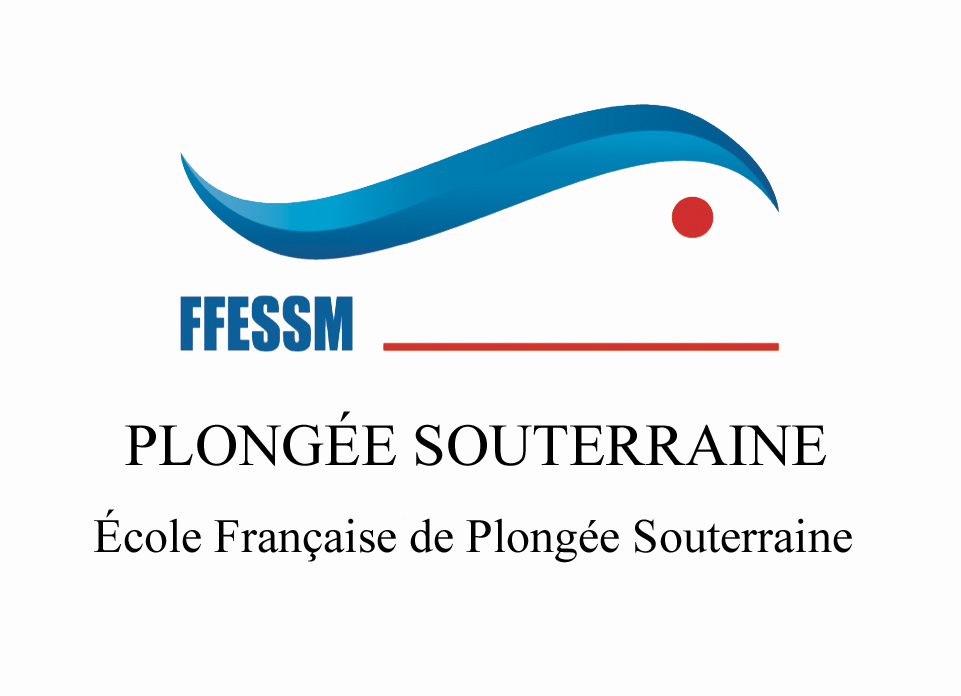 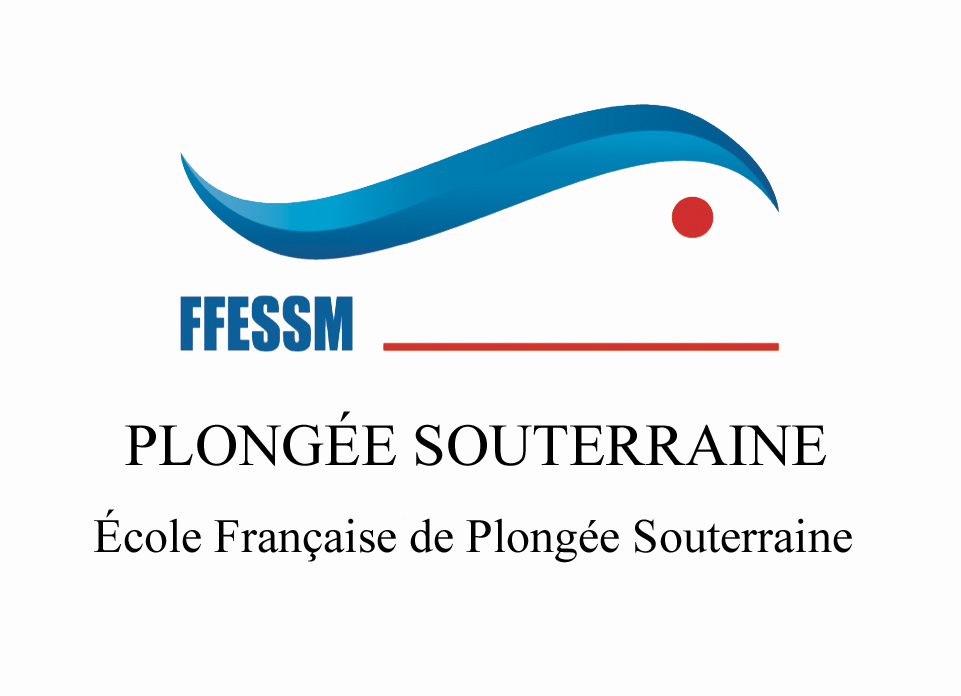 COMPTE RENDU  FORMATION PLONGEURSNuméro d’enregistrement : (*) Format 	: AA-MM-JJ correspondant au 1er jour de la formation. (**) Exemple 	: 14-04-18 CR Formation I-P RABA (D: découverte / I: initiation / P: perfectionnement) pour une formation qui a débuté le 18 avril 2014 organisé par la région RABA. Pour une formation organisé par un CODEP le nom de la région précède CODEP (+N° département)Ce numéro d’enregistrement est aussi le nom de fichier informatique du document en .docProcédure : le compte-rendu doit être transmis au délégué du collège des INPS dans le mois qui suit la formation, il conditionne le traitement du Procès-verbal associé et l'enregistrement des niveaux et compétences.Informations générales :Les formations  agréées par la CNPS font l’objet d’un compte rendu obligatoire.Une même fiche peut concerner des niveaux de formation différents.Les formations de cadres font l’objet d’une demande d’agrément et d’un compte rendu spécifique.Définition de la formationEncadrement : Les noms des cadres, leur niveau et le nombre de jours de formation de plongeurs. Validation des niveauxCompte rendu de la formation (succinct) : Difficultés rencontrées, points forts, sites utilisés, ......FORMATION PLONGEE SOUTERRAINE PARTICIPANTS :  (1)  DEC, PS1, PS2, PS3 niveau préparé PROCES VERBAL D'EXAMENPLONGÉE SOUTERRAINEREGION :                           ANNEE : ATTENTION : Le procès-verbal concerne la déclaration des niveaux de plongée souterraine conformément aux cursus en vigueur à la FFESSM. PS1 : plongeur accompagné en zone 2. PS2 : Plongeur en binôme dans la zone 2 avec un plongeur de niveau égal ou supérieur. Des PS2 peuvent évoluer en trinôme sous la responsabilité d'un cadre CNPS présent sur site. PS3 : plongeur autonome en zone 3, habilité à accompagner un PS1 dans le cadre de ses prérogatives.Nitrox souterrain : compétences à utiliser tous les NitroxTrimix élémentaire souterrain : utilisation de mélanges ternaires avec un minimum de 18% d'O2Trimix confirmé souterrain : tous les mélanges ternairesÀ renseigner par le cadre de plongée souterraine qui valide la dernière UV À transmettre: -  avec le règlement financier au Président de la CRPS qui enregistre les niveaux,- au Délégué du collège des INPS.Date (*)CR FormationNiveau formation (**)Région fédérale (**)Région Fédérale Responsable Pédagogique (FPS2 ou INPS)Nom, Prénom, adresse, Tél. E-mail.Responsable Administratif(Personne morale - club, codep - ou physique)Nom, Prénom, adresse, Tél. E-mail. Formation plongée souterraine Niveau de formation (découverte, initiation, perfectionnement, spécifique – dont mélanges -  préciser) (1) : préciser le nombre de participants.DécouverteInitiationPerfectionnement AutresFormation plongée souterraine Niveau de formation (découverte, initiation, perfectionnement, spécifique – dont mélanges -  préciser) (1) : préciser le nombre de participants.(1) (1) (1)    (1)Formation de cadres (FPS1 / FPS2 )  (OUI/NON)Date(s) prévue(s) Nb de jours, y compris formation sur plusieurs WELieu (département) Siphons prévus NOM PrénomNiveau du cadreNombre de jours d’encadrementNombre de niveaux validésPS1PS2PS3NitroxTrimix élémTrimixNombre de niveaux validésNom PrénomAdresse (Rue, code postal, ville, pays)Téléphone, Mobile,e-mailDate NaissanceN° de licenceNo ClubNiveau Formation (1)Nb plongées  réaliséesNb plongées total  à l’issue de la formationNOM PrénomAdresse électroniqueDate de naissanceN° LICENCENiveau de PlongeurEXAMENEXAMENCADRE QUI VALIDE LE NIVEAUCADRE QUI VALIDE LE NIVEAUCADRE QUI VALIDE LE NIVEAUCADRE QUI VALIDE LE NIVEAUNOM PrénomAdresse électroniqueDate de naissanceN° LICENCENiveau de PlongeurDATELIEUNOMPRENOMFPS1FPS2  INPSN° LICENCE